До реєстр. № 4187 від 04.03.2021 року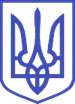 ВЕРХОВНА РАДА УКРАЇНИКомітет з питань екологічної політики та природокористування01008, м.Київ-8, вул. М. Грушевського, 5, тел.:255-27-06; факс: 255-22-72_________________________________________________________________________ВЕРХОВНА РАДА УКРАЇНИКомітет з питань екологічної політики та природокористування розглянув законопроект про внесення змін до деяких законодавчих актів України щодо удосконалення законодавства у сфері користування надрами (реєстр. № 4187, доопрацьований), поданий народними депутатами України Бондаренком О.В., Якименком П.В., Маріковським О.В. та іншими народними депутатами України на розгляд у повторному першому читанні, і відзначає.Метою законопроекту визначено створення прозорої, простої та зрозумілої системи користування надрами, зменшення надмірного державного впливу на галузь, підвищення конкуренції та легалізація відносин у сфері користування надрами.У доопрацьованій редакції законопроекту, підготовленій до повторного першого читання, частково враховані поправки і пропозиції народних депутатів України, Комітету Верховної Ради України з питань антикорупційної політики, Національного агентства з питань запобігання корупції, Головного науково-експертного управління Апарату Верховної Ради України, центральних органів виконавчої влади, суб'єктів господарювання та неурядових міжнародних організацій.Законопроект передбачає внесення ряду змін до Кодексу України про надра (далі – КУН), Земельного кодексу України (далі – ЗК України), Гірничого Закону України, законів України "Про нафту і газ" та "Про регулювання містобудівної діяльності".На думку Головного науково-експертного управління Апарату Верховної Ради України ряд положень законопроекту потребують уточнення. Так, доповнення статті 4 КУН частиною 2 щодо надання громадянам права на отримання частини доходу від надрокористування відповідно до спеціального закону, який на сьогодні не прийнято, мають викладатися у "Перехідних положеннях" або в одночасно внесеному окремому законопроекті. У запропонованій частині 10 статті 5 КУН не встановлені критерії та порядок, за якими визначається підприємство - адміністратор єдиної інформаційної системи користування надрами та Державного веб-порталу "Інтерактивна карта користування надрами та геології України", Державного сховища геологічної інформації та кам'яного матеріалу, що підвищує корупційні ризики при його визначенні.Ряд статей законопроекту не узгоджуються між собою та з положеннями чинних законодавчих актів, містять дублювання положень. Зокрема, зміст запропонованого доповнення до статті 4 КУН не узгоджується із визначеними у його статті 2 завданнями КУН, запропонована редакція частини 3 статті 13 КУН не узгоджується з новою редакцією статті 68 КУН, запропонована редакція абзацу 2 частини 1 статті 14 КУН та абзацу 2 частини 3 статті 15 КУН не узгоджується із формулюваннями чинної статті 20 КУН, окремі елементи порядку, запропоновані у новій статті 161 КУН, вже визначені у статті 16 КУН, зміст запропонованої редакції статті 20 КУН (після виключення частини 1) не узгоджується з її назвою, оновлена редакція статті 37 КУН не узгоджується з вимогами частини 1 статті 3 і статті 57 Бюджетного кодексу України тощо.У статті 16 КУН пропонується дозволити продавати, використовувати у вигляді застави або в інший спосіб відчужувати права, надані йому спеціальним дозволом на користування надрами. Таке довільне розпорядження правами, може негативно позначитися на ефективності видобування відповідних корисних копалин. Аналогічне зауваження стосується частини 2 нової редакції статті 14 Закону України "Про нафту і газ". Також запропонована редакція частини 11 статті 16 КУН не передбачає видачу дублікатів спеціальних дозволів на користування надрами, проте бланки спеціальних дозволів на користування надрами можуть з різних причин бути пошкодженими, втраченими тощо, з чим і пов’язана необхідність видачі відповідного дублікату. Також цією частиною не уточнено кількість суб'єктів надрокористування, яким можуть надаватися відповідні дозволи. Запропонованими абзацом 3 частини 1 і абзацом 3 частини 5 статті 161 КУН не визначено, які документи для отримання дозволу мають подавати юридичні особи тощо. Все це збільшує невизначеність у правозастосування запропонованих змін. Скасування гірничого відводу (запропонована редакція статті 17 КУН) може призвести до негативного впливу на довкілля та порушення прав інших осіб на надра, виключення із законодавчих актів назви документа, яким засвідчується право на користування надрами. Виключення із статті 23 КУН частини 3 щодо погодження на місцевому рівні видобування корисних копалин місцевого значення і торфу може призвести до небажаних змін навколишнього природного середовища, підвищить ризики негативного впливу на довкілля внаслідок дій землевласників та землекористувачів, а позбавлення органів місцевого самоврядування (шляхом виключення пункту 1 статті 91 і пункту 1 статті 10 КУН) права надання надр у користування для розробки родовищ корисних копалин місцевого значення може призвести до підвищення ризиків нецільового та небезпечного для людини і довкілля надрокористування.У супровідних документах до законопроекту відсутнє обґрунтування та розрахунки запропонованого визначення у змінах до статті 34 КУН розміру початкової ціни продажу на електронному аукціоні спеціального дозволу на геологічне вивчення ділянок надр, у тому числі дослідно-промислову розробку родовищ з подальшим видобуванням (промисловою розробкою родовищ), на ділянках надр, де відсутні затверджені у встановленому порядку запаси корисних копалин, для різних видів корисних копалин.Ряд запропонованих змін збільшують екологічні ризики надрокористування. Зокрема, запропоноване виключення з частини 1 статті 26 Закону України "Про нафту і газ" припису про тимчасове зупинення дії спеціального дозволу на користування нафтогазоносними надрами у разі неодноразового порушення вимог законодавства щодо охорони довкілля і раціонального використання нафтогазоносних надр може негативно позначитися на довкіллі у цілому, екологічній безпеці, здоров’ї населення. Доповнення стаття 149 ЗК України новою частиною 11 щодо вилучення земельних ділянок лісогосподарського призначення без отримання згоди землекористувачів для цілей видобутку корисних копалин загальнодержавного значення не враховує право землекористувачів самостійно господарювати на землі (пункт "а" частини 1 статті 95 ЗК України) та не сприятиме збереженню лісового фонду. На думку Головного науково-експертного управління Апарату Верховної Ради України виключення з КУН статті 40 порушує базові засади формування визначених у його статті 5 державного фонду надр та державного фонду родовищ корисних копалин, запропоноване у новій редакції статті 68 КУН набуття прав надрокористування іноземцями та особами без громадянства на тих самих підставах, що і громадянами України та юридичними особами, зареєстрованими в Україні, не забезпечує національні інтереси та інтереси національної безпеки України, а доповнення КУН перехідними положеннями через 25 років після його прийняття не відповідає вимогам законодавчої техніки.Скасування запропонованими змінами до статті 28 КУН збору за продовження спеціальних дозволів на користування надрами може призвести до зміни показників бюджету. Відповідно до вимог частини першої статті 27 Бюджетного кодексу України та частини третьої статті 91 Регламенту Верховної Ради України такий законопроект потребує надання фінансово-економічного обґрунтування (включаючи відповідні розрахунки, а також впливу запропонованих змін на показники бюджету), оскільки його прийняття може призвести до зміни показників бюджету (надходжень бюджету та/або витрат бюджету) і, відповідно, до розбалансування видатків та доходів державного бюджету. Наявність зазначеного обґрунтування є підставою для остаточних висновків щодо прийняття законопроекту. До законопроекту не надано такого обґрунтування.Крім того, передбачена законопроектом дата набрання чинності не узгоджується з частиною третьою статті 27 Бюджетного кодексу України, згідно з якою Закони України або їх окремі положення, які впливають на показники бюджету (зменшують надходження бюджету та/або збільшують витрати бюджету) і приймаються:не пізніше 15 липня року, що передує плановому, вводяться в дію не раніше початку планового бюджетного періоду;після 15 липня року, що передує плановому, вводяться в дію не раніше початку бюджетного періоду, що настає за плановим.Термін набрання чинності має узгоджуватися з вимогами підпункту 4.1.9 пункту 4.1 статті 4 Податкового кодексу України, яким визначено принцип стабільності податкового законодавства України, згідно з яким "зміни до будь-яких елементів податків та зборів не можуть вноситися пізніш як за шість місяців до початку нового бюджетного періоду, в якому будуть діяти нові правила та ставки".Також Прикінцевими положеннями законопроекту пропонується Кабінету Міністрів України протягом трьох місяців з дня набрання чинності цим Законом привести власні нормативно-правові акти у відповідність із цим Законом і забезпечити приведення міністерствами та іншими центральними органами виконавчої влади їх нормативно-правових актів у відповідність із цим Законом. У разі прийняття законопроекту, що потребуватиме внесення змін до ряду нормативно-правових актів, до нього має додаватися перелік таких актів, прийняття або перегляд яких необхідно здійснити для реалізації положень законопроекту в разі його прийняття, як це передбачено частиною 8 статті 90 Регламенту Верховної Ради України.Законопроект вимагає техніко-юридичного, редакційного і термінологічного доопрацювання, на що звертає увагу Головне науково-експертне управління Апарату Верховної Ради України. Головне науково-експертне управління Апарату Верховної Ради України у своєму висновку надало ряд зауважень до законопроекту.За висновком Комітету з питань інтеграції України до ЄС законопроект не суперечить міжнародно-правовим зобов’язанням України в сфері європейської інтеграції, але потребує доопрацювання з метою повного врахування вимог Директив 94/22/ЄС, 2011/92/ЄС, Конвенції про оцінку впливу на навколишнє середовище у транскордонному контексті, а також уникнення правових колізій із нормами Закону України "Про оцінку впливу на довкілля" та врахуванням викладених у висновку зауважень. При цьому під час обговорення на засіданні Комітету було зазначено про врахування зауваження Комітету з питань інтеграції України до ЄС, а саме з доопрацьованого законопроекту виключено положення щодо відсутності необхідності проведення оцінки впливу на довкілля для бурштиноносних надр, що розміщені на порушених земельних ділянках.Міндовкілля підтримує законопроект.За висновком Мінфіну законопроект потребує доопрацювання з урахуванням висловлених у висновку зауважень.Державна податкова служба не підтримує законопроект, надала ряд зауважень, проте зазначає, що він може бути підтриманим за умови доопрацювання з урахуванням висловлених зауважень. До Комітету надійшов лист НАЗК про те, що у доопрацьованому законопроекті враховані рекомендації НАЗК.До Комітету також надійшов лист суб'єкта природної монополії ПрАТ "АК Київводоканал", у якому надаються зауваження і пропозиції щодо змін статей 16 і 21 КУН.Враховуючи викладене, Комітет з питань екологічної політики та природокористування рекомендує Верховній Раді України законопроект про внесення змін до деяких законодавчих актів України щодо удосконалення законодавства у сфері користування надрами (реєстр. № 4187, доопрацьований), поданий народними депутатами України Бондаренком О.В., Якименком П.В., Маріковським О.В. та іншими народними депутатами України, прийняти за основу.Співдоповідачем при розгляді законопроекту від Комітету визначити голову підкомітету з питань охорони і раціонального використання надр, народного депутата України Якименка Павла Віталійовича.Голова КомітетуО. БОНДАРЕНКО